Планируемые результаты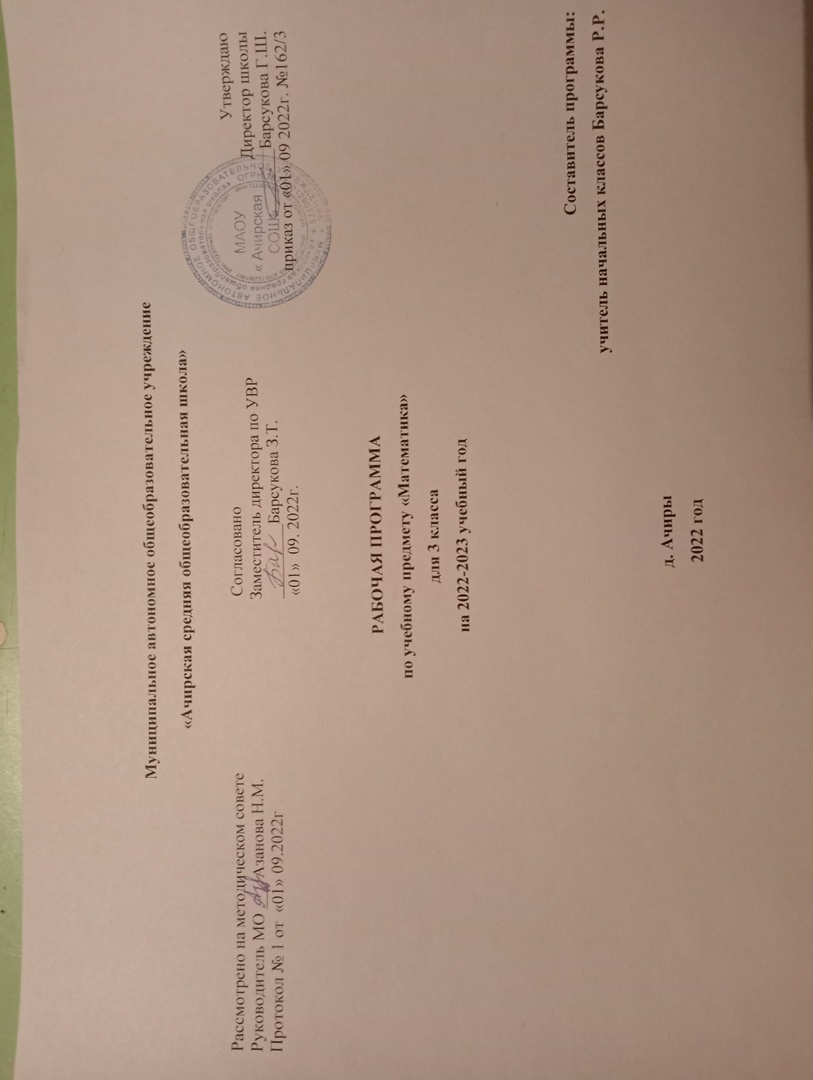 Личностные результатыПринятие и освоение социальной роли обучающегося, формирование и развитие социально значимых мотивов учебной деятельности;Развитие навыков сотрудничества со взрослыми и сверстниками в разных социальных ситуациях;Определение и высказывание под руководством педагога самых простых общих для всех людей правил поведения при сотрудничестве (этические нормы).В предложенных педагогом ситуациях общения и сотрудничества, опираясь на общие для всех простые правила поведения, делать выбор, при поддержке других участников группы и педагога, как поступить.Предметные результатыМинимальный уровень знание числового ряда 1-20 в прямом и обратном порядке;счет, присчитыванием, отсчитыванием по единице и равными числовыми группами в пределах 20;откладывание любых чисел в пределах 20 с использованием счетного материала;знание названия компонентов сложения, вычитания;понимание смысла арифметических действий сложения и вычитания;знание таблицы умножения однозначных чисел до 5;пользование таблицами умножения на печатной основе для нахождения произведения и частного;знание порядка действий в примерах в два арифметических действия;выполнение письменных действиясложения и вычитания чисел в пределах 20;знание единиц (мер) измерения стоимости, длины (см дм), массы, времени и их соотношения;различение чисел, полученных при счете и измерении, запись чисел;определение времени по часам тремя способами с точностью до 1 часа;решение, иллюстрирование всех изученных простых арифметических задач;вычерчивание прямоугольника (квадрата) с помощью учителя на бумаге в клетку.Достаточный уровеньзнание числового ряда 1-100 в прямом порядке;счет, присчитыванием, отсчитыванием по единице и равными числовыми группами в пределах 100;откладывание любых чисел в пределах 100 с использованием счетного материала;знание названия компонентов сложения, вычитания, умножения;понимание смысла арифметических действий сложения, вычитания, умножения;знание таблицы умножения всех однозначных чисел;понимание связи таблиц умножения и деления, пользование таблицамиумножения на печатной основе для нахождения произведения и частного;знание порядка действий в примерах в два арифметических действия;знание и применение переместительного свойство сложения и умножения;выполнение письменных действия сложения и вычитания чисел в пределах 100;знание единиц (мер) измерения стоимости, длины (см дм м), массы, времени и их соотношения;различение чисел, полученных при счете и измерении, запись чисел, полученных при измерении двумя мерами (с полным набором знаков в мелких мерах);знание порядка месяцев в году, номеров месяцев от начала года;умение пользоваться календарем для установления порядка месяцев в году;знание количества суток в месяцах;определение времени по часам тремя способами с точностью до 5 мин;решение, составление, иллюстрирование всех изученных простых арифметических задач;краткая запись, моделирование содержания, решение составных арифметических задач в два действия;различение замкнутых, незамкнутых кривых, линий;	знание названий элементов четырехугольников, вычерчивание прямоугольника (квадрата) с помощью чертежного треугольника на бумаге в клетку;вычерчивание окружности разных радиусов, различение окружности и круга.		Содержание учебного предметаНумерацияНумерация чисел в пределах 100.Получение и запись круглых десятков. Счёт десятками до 100. Запись круглых десятков. Получение полных двузначных чисел из десятков и единиц, их запись. Разложение полных двузначных чисел на десятки и единицы. Умение откладывать число в пределах 100 на счётах.Числовой ряд 1-100. Счёт в пределах 100 (количественный и порядковый). Присчитывание, отсчитывание по единице, равными числовыми группами по 2, по 5, по 3, по 4 (в прямой и обратной последовательности). Сравнение чисел: сравнение чисел, стоящих рядом в числовом ряду, сравнение чисел по количеству десятков и единиц. Увеличение, уменьшение чисел на несколько десятков, единиц. Числа чётные и нечётные.Единицы измерения и их соотношенияМонета 50 к., бумажные купюры достоинством 50 р., 100 р. Замена нескольких бумажных купюр по 5 р., 10 р. (монет по 5 к., 10 к.) одной купюрой 50 р., 100 р. (монетой 50 к.). Размен бумажных купюр достоинством 50 р., 100 р. (монеты 50 к.) по 10 р., 5 р. (по 10 к., 5 к.). Соотношение: 1 р. = 100 к.Единица измерения длины: метр. Обозначение: 1 м. Соотношения: 1 м = 10 дм, 1 м = 100 см. Единица измерения массы: килограмм. Обозначение: 1 кг. Единица измерения ёмкости: литр. Обозначение: 1 л. Единицы измерения времени: минута, год. Обозначение: 1 мин, 1 год. Соотношения: 1 ч = 60 мин, 1 сут. = 24 ч, 1 мес. = 28, 29, 30, 31 СУТ., 1 год = 12 мес. Отрывной календарь и табель-календарь. Порядок месяцев, их названия.Чтение и запись чисел, выраженных одной единицей измерения. Сравнение записей, полученных при счёте и измерении.Определение времени по часам с точностью до получаса, четверти часа, до 5 мин (10 ч 45 мин и без 15 мин 11 ч).Арифметические действияНазывание компонентов и результатов сложения и вычитания (в речи учителя). Сложение и вычитание чисел в пределах 20 с переходом через десяток. Сложение и вычитание чисел в пределах 100 без перехода через разряд (60 + 30, 60 + 7, 60 + 17, 65 + 1, 61 + 7, 61 + 27, 61 + 9, 61 + 29, 92 + 8, 61 + 39 и соответствующие случаи вычитания). Нуль в качестве компонента сложения и вычитания, нуль в результате вычитания.Умножение как сложение нескольких одинаковых слагaeмыx. Знак умножения «х»). Замена сложения одинаковых слагаемых умножением, замена умножения сложением. Запись и чтение действия умножения. Деление на две равные части, или пополам. Деление предметных совокупностей на 2, 3, 4, 5 равных частей (поровну), запись деления предметных совокупностей на равные части арифметическим действием деления. Знак деления «: ». Чтение действия деления.Таблица умножения числа на 2. Называние компонентов и результата умножения (в речи учителя).Таблица деления числа на 2. Называние компонентов и результата деления (в речи учителя). Взаимосвязь действий умножения и деления.Таблица умножения чисел на 3, 4, 5 и деления на 3, 4, 5 равных частей в пределах 20. Переместительное свойство умножения. Взаимосвязь таблиц умножения и деления.Увеличение (уменьшение) числа в несколько раз. Скобки. Действия 1 и 11 ступеней. Порядок выполнения действий в примерах без скобок и со скобками.Арифметические задачиПростые арифметические задачи на нахождение произведения, частного (деление на равные части); увеличение в несколько раз, уменьшение в несколько раз.Вычисление стоимости на основе зависимости между ценой, количеством и стоимостью.Составные арифметические задачи в два действия, составленные из ранее решаемых простых задач.Геометрический материалПостроение отрезка больше (меньше) данного, равного данному. Пересечение линий (отрезков), точка пересечения. Обозначение точки пересечения буквой.Окружность, круг. Циркуль. Центр и радиус. Построение окружности с помощью циркуля. Обозначение центра окружности буквой о. Дуга как часть окружности.Многоугольник. Вершины, стороны, углы многоугольника. Название многоугольника в зависимости от количества углов. Измерение сторон, вычерчивание по данным вершинам. Четырёхугольник.Прямоугольник (квадрат). Противоположные стороны.Свойства сторон, углов.Тематическое  планированиеКалендарно-тематическое планирование по математике  для 3 класса№п/пСодержаниеКол- во часов1Второй десяток. Нумерация6 ч2Числа, полученные при измерении величин7 ч3Меры длины - дециметр6 ч4Сложение с переходом через десяток8 ч5Вычитание с переходом через десяток15 ч6Умножение и деление чисел второго десятка.42 ч7Сотня. Нумерация.13 ч8Сложение и вычитание36 ч9Повторение7чИтого 140ч№п/пНаименование  раздела,  темыКол -во      часовДата  проведенияДата  проведенияПримечание№п/пНаименование  раздела,  темыКол -во      часовпо плануфактI  -  четверть. 34 ч.I  -  четверть. 34 ч.I  -  четверть. 34 ч.I  -  четверть. 34 ч.I  -  четверть. 34 ч.I  -  четверть. 34 ч.Второй десяток. Нумерация  - 6 чВторой десяток. Нумерация  - 6 чВторой десяток. Нумерация  - 6 чВторой десяток. Нумерация  - 6 чВторой десяток. Нумерация  - 6 чВторой десяток. Нумерация  - 6 ч1.Знакомство с учебником. Инструктаж по технике безопасности. Нумерация чисел в пределах 2012.Сложение и вычитание числа 113.Разрядный состав числа второго десятка.14.Решение задач.15. Самостоятельная работа по теме «Нумерация. Повторение»16.Работа над ошибками. Линии1Числа, полученные при измерении величин7 ч.7.Меры стоимости: рубль (р.), копейка (к.).18.Меры длины см, дм.19.Решение задач с мерами стоимости и длины110.Решение задач с мерами массы111.Меры времени: неделя, сутки112.Самостоятельная работа  по теме «Числа полученные при измерении величин»113.Работа над ошибками. Пересечение линий1Меры длины - дециметр.6 ч.14.Сложение и вычитание без перехода через десяток115.Вычитание двузначного числа без перехода через десяток116.Вычитание из круглых десятков.117.Сложение и вычитание с нулём118.Входная контрольная работа119.Работа над ошибками. Точка пересечения линий1Сложение с переходом через десяток8 ч.20.Сложение числа 4, 5121.Сложение числа 6, 7122.Сложение числа 8123.Сложение числа 9124.Закрепление знаний125.Проверочная работа по теме «Сложение с переходом через десяток»126.Работа над ошибками127.Угол1Вычитание с переходом через десяток15 ч.28.Вычитание числа 3, 5129.Вычитание числа 7, 6130.Вычитание числа 8131.Вычитание числа 9132.Закрепление знаний.133.Проверочная работа по теме «Вычитание с переходом через десяток»134.Работа над ошибками1II  -  четверть  31 чII  -  четверть  31 чII  -  четверть  31 чII  -  четверть  31 чII  -  четверть  31 чII  -  четверть  31 ч35.Четырёхугольники136Сложение и вычитание с переходом через разряд137.Решение составных задач.138.Порядок действий в примерах со скобками139.Меры времени – год, месяц.140.Треугольники141.Контрольная работа №2 по теме «Сложение и вычитание чисел второго десятка»142.Работа над ошибками1Умножение и деление чисел второго десятка. 42 ч.43.Понятие об умножении как сложении одинаковых слагаемых.144.Замена сложения умножением145.Решение задач на умножение146.Название компонентов и результата умножения.147.Таблица умножения числа 2148.Решение задач149.Закрепление знаний150.Проверочная работа по теме «Умножение числа 2»151.Работа над ошибками. Деление на равные части152.Деление на равные части. Закрепление знаний.153.Деление на 3, 4 равные части.154.Название компонентов и результатов деления.155.Таблица деления на 2.156.Решение задач на деление.157.Решение задач на деление.  Закрепление знаний.158.Контрольная работа №3  по теме «Умножение и деление на 2»159.Работа над ошибками160.Таблица умножения числа 3.161.Решение задач162.Таблица деления на 3163.Решение задач.164.Решение задач на деление165.Проверочная работа по теме «Умножение и деление на 3»166.Работа над ошибками1III  -четверть 42 ч.III  -четверть 42 ч.III  -четверть 42 ч.III  -четверть 42 ч.III  -четверть 42 ч.III  -четверть 42 ч.67.Таблица умножения на 4168.Решение задач на умножение169.Таблица деления на 4170.Решение задач171.Проверочная работ по теме «Умножение и деление на 4»172.Работа над ошибками173.Таблица умножения на 5, 6174.Решение задач175.Таблица деления на 5, 6176.Решение задач177.Последовательность месяцев в году.178.Контрольная работа №  4 по теме «Таблица умножения и деления на 5, 6»179.Работа над ошибками180.Умножение и деление все случаи181.Решение задач182.Решение задач. Закрепление знаний.183.Шар, круг, окружность184.Контрольная работа № 10 по теме «Умножение и деление»1Сотня. Нумерация. 13ч.85.Круглые десятки186.Меры стоимости: рубль187.Разрядный состав двузначных чисел188.Решение задач189.Сложение, вычитание 1.190Таблица разрядов191.Закрепление знаний.192.Таблица разрядов. Закрепление знаний.193.Мера длины - метр194.Меры времени. Календарь.195.Название месяцев.196.Контрольная работа № 5 по теме «Числа от 21-100»197.Работа над ошибками1Сложение и вычитание98.Сложение круглых десятков.199Вычитание круглых десятков.1100.Решение задач. Закрепление знаний.1101.Сложение двузначного числа и однозначного без перехода через разряд1102.Вычитание двузначного числа и однозначного без перехода через разряд1103.Контрольная работа № 6 по теме «Сложение и вычитание двузначных и однозначных чисел»1IV  -  четверть  34 ч.IV  -  четверть  34 ч.IV  -  четверть  34 ч.IV  -  четверть  34 ч.IV  -  четверть  34 ч.IV  -  четверть  34 ч.104.Работа над ошибками1105.Решение задач1106.Решение задач. Закрепление.1107.Центр, радиус окружности и круга.1108.Сложение двузначного числа и круглых десятков1109.Вычитание двузначного числа и круглых десятков1110.Решение задач. Закрепление знаний.1111.Сложение двузначного числа с двузначным без перехода через разряд1112.Вычитание двузначного числа из двузначного без перехода через разряд1113Решение задач1114.Закрепление знаний1115.Числа полученные при измерении мер длины.1116.Числа полученные при измерении мер стоимости1117.Контрольная работа № 7 по теме «Сложение и вычитание двузначных чисел без перехода через десяток»1118.Работа над ошибками1119.Сложение с вида 27 +31120.Сложение вида 96 +41121.Сложение вида 36+241122.Закрепление знаний.1123.Решение задач1124.Вычитание вида 30-41125.Вычитание вида 50-231126.Вычитание вида 100-31127.Вычитание вида 100-241128.Решение задач1129.Решение задач. Закрепление знаний1130.Меры времени - сутки1131.Мера времени - минута1132.Определение времени1133.Итоговая контрольная работа1134-140Повторение7ч.